The Reformation – Last Day to OrderCPH is offering special pre-order pricing of $22.49 on a new book that celebrates the 500th anniversary of the Lutheran Reformation.  It brings the various persons, places, events and issues of the Reformation into clear focus. If you wish to order a copy for your family, please sign up on the poster on the Bulletin Board wall.  There is a sampler copy available to look at in the office. Orders need to be in by TODAY.  You may pay Zion when the books arrive.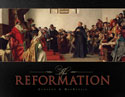 School NewsOur school children are now taking orders for our Annual Pie Sale. These pies are great for your holiday celebrations!   Pies available to order this year are Pumpkin, Pecan, Caramel Apple Nut, Fruits of the Forest, Apple, Cherry, Peach and Strawberry Rhubarb.  Pumpkin & Pecan are $14 each and all others are $16.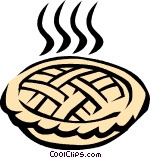 Any of our children would be happy to take your order or you may place your order at the office.  Last Day to order is October 27. Pie delivery day will be November 16.There will be No School October 19 & 20.  Our staff will attend the All Professional Church Workers Conference in Lincoln.The school carnival will be October 28 from 1-4.  The congregation is invited to join us for the fun and games.Announcements – October 8, 2017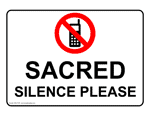 Please remember...to silence your cell phone upon entering the sanctuary.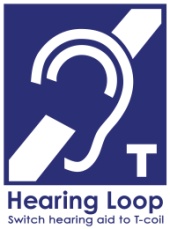 Zion’s sanctuary is equipped with a HEARING LOOP.  Please switch hearing aids to T-coil mode.  We have 2 headsets and receivers that persons without hearing aids can use. Ask an usher for assistance. Forgot your offering?  Don’t have your checkbook or cash? Today or any day you can give in a new way!  Visit our website at zionkearney.com and click on the “giving” tab.  Or, text “zionkearney” (one word) to 77977.  You’ll receive a text back with instructions to start giving.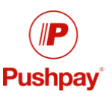 A Celebration of Ministry25th Anniversary of Pastor DeLoach’s OrdinationSunday, October 22, 20179:00 am Divine Service – Guest Preacher - Rev. Daniel Bremer from Grace Lutheran Church in Grand Island6:00 pm All Zion members and special guests are invited to a meal in our gymnasium.All food will be provided.  Beef & Pork sandwiches, cheesy potatoes, beans, salad and cake.The program will include special music, and a presentation from the Nebraska District and Synod Office.  Pastor DeLoach will receive gifts and cards, including a special gift from the congregation.  We will also be recognizing other staff members for their service.Picture DirectoryAs most know, we are now scheduling apointments for our members to be included in the new Zion Photo directory.  Because there was such a good response, there are two more days avilable to schedule photos.  Friday Oct. 27 and Saturday, Oct. 28. Please call the office if you have not yet scheduled an appointment so we can assist you.Thank YouWe would like to thank Pastor DeLoach and Pastor Gaunt for all of the prayers and visits.  We want to thank Zion for the donation you gave us.  It really helped out.  We would also like to give an update on what has taken place over the past few months.  Bernard has been diagnosed with Primary Lateral Sclerosis, Dementia, Panic Attacks and Seizures.  Thank you for all the cards that were sent so far. It really helps my healing proess.Cards can be mailed to:Grand Island Lakeviewc/o Bernard Kuhl Room 3101405 Us Hwy 34Grand Island, NE 68801Bernard and Denae KuhlPastor DeLoach 25th AnniversaryHelp needed! Pastor DeLoach's 25th anniversary of his ordination will be celebrated by the congregation on October 22. We are looking forward to returning thanks to him for his faithful service in the name of Christ and to rejoice in the gifts God shares with us through the office of the ministry.
If you have pictures of Pastor DeLoach that we can borrow from baptisms, weddings or other events, please mark them clearly and leave them in the church office or email them to school@zionkearney.org. We would like to take this opportunity to give Pastor a congregational gift. If you wish to make a contribution, there will be a box and envelopes in the narthex marked "Pastor's 25th Anniversary Celebration". (Please note that this is considered a gift and will not show up on your Zion Year End giving statement) Please have those in by October 1. You may also use this box for personal gifts and cards. The box will remain until the day of the celebration.
If you have any questions, please contact Dr. Nathan Gaunt at 308-293-7472.Senior CitizensOur Senior Citizens will meet tomorrow, October 16 for their monthly potluck dinner at 12 noon.  All are welcome to join them.Organ Installation TimelineMany have asked when our new organ might be installed.  Pastor DeLoach has not speculated about or reported a specific installation date because of circumstances beyond our control.  For the last several weeks our organ installation specialist, Mr. Gerald Oehring, has needed to care for his dying father.  When the time comes he will need to take care of funeral arrangements and see to his father’s proper burial. Pastor has encouraged him to take the time he needs to fulfill his duties for his father.The good news is that Zion is next on Mr. Oehring’s installation list.  He has assured us that he will “hit the ground running” after he has had a chance to tend to these other matters.  Rest assured that all of our plans are in God’s hand and will proceed according to His will.Photo DirectoryPlease note that the photos for the new  directory will be taken in the narthex.StewardshipThe Board of Stewardship will need one new member beginning in January.  If you are willing to serve please contact Ed DeLaet or the church office.Stewardship NoteMatthew 22:5 – ‘But they paid no attention and went off, one to his farm, another to his business.’ The invitation to join God in His feast and in His work is easily ignored. The rest of life seems so much more pressing, and we always think that there will be another time when we can catch back up with God. But what joys are we missing when we set aside God’s invitation to join Him in His plans and purposes? What inheritance are we trading for the world’s bowl of pottage?